REQUERIMENTO Nº 950/2018Requer Voto de Pesar pelo falecimento de JOSÉ FRANCISCO DA SILVA, ocorrido recentemente. Senhor Presidente, Nos termos do Art. 102, Inciso IV, do Regimento Interno desta Casa de Leis, requeiro a Vossa Excelência que se digne a registrar nos Anais desta Casa de Leis voto de profundo pesar pelo falecimento de JOSÉ FRANCISCO DA SILVA, ocorrido no dia 11 de julho de 2018.Requeiro, ainda, que esta manifestação seja dada ciência aos seus familiares, encaminhando cópia do presente à Rua Polônia, número 2400 no Jardim Europa, neste município.  Justificativa:O senhor José Francisco da Silva contava com 82 anos de idade, e deixa os filhos Joana, Bartolomeu, Anselmo, Helena, José Francisco, Juraci, João Batista, Silvana Maria, Lucilene, Reinaldo e Sueli, e sua esposa Maria Martina da Silva. Querido pelos familiares e amigos, seu passamento causou grande consternação e saudade; todavia, sua memória há de ser cultuada por todos os que o amaram.Que Deus esteja presente nesse momento de separação e dor, para lhes dar força e consolo.É, pois, este Voto, através da Câmara de Vereadores, em homenagem póstuma e em sinal de solidariedade.Palácio 15 de Junho - Plenário “Dr.Tancredo Neves”, 13 de julho de 2018. Antonio Carlos RibeiroCarlão Motorista-vereador-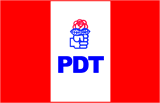 